Dear hackney carriage and private hire trade member,The 2017 Birmingham hackney demand survey.Birmingham currently has a moratorium on issue of new hackney carriage vehicle licences and has done so for some while. The Council regularly review this policy and test if there is unmet demand, and if so if it is significant or not. This follows the Department for Transport Best Practice Guidance, which also encourages such surveys to be undertaken by an independent consultancy. The Council has therefore instructed CTS to carry out an independent survey of taxi services with focus on the demand for hackney carriages. This current trade survey seeks to provide a robust input from all involved in the licensed vehicle trade and ensure a Department for Transport Best Practice Guidance compliant input to the Council committee wishing to determine if it can continue to apply the moratorium on hackney carriage vehicle licence issue.These driver consultations and your specific opinions are important to our survey. We need to hear from as many of you as possible in order to take into account your views and experiences of the service to the area. This is your opportunity to express your views to an independent body. Please do not assume that any specific conclusion is implied by any of the questions asked – all our questions are designed to obtain the responses we need to complete as thorough an investigation as is practicable. These questionnaires are being sent out by the Council simply to keep costs low and should not be assumed to imply any reduction in the independence or confidentiality of this request for your views. CTS are looking for as many responses as possible to include in our report. You can contact us by completing the on-line form, written submission at the address above (freepost), by letter or email, or by a telephone discussion (please leave a message with the office stating you are a member of the Birmingham trade (please state if hackney carriage, private hire, operator or proprietor) and giving contact details so we can call you at our expense). Please note that we are not able to answer any detailed questions you may have about the survey coverage or locations, but wish to hear your frank and honest views and opinions. Nor can we enter into discussion on matters not related to the specific needs of the demand survey. All responses will be summarised and included in our report in a manner that should not identify any individual. If you write or call on behalf of more than one driver, please let us know how many people you are representing. Please preferably put your request in writing (or email) as soon as possible.We need your responses with us by Monday 30th May or earlierPlease complete using the link www.ctstraffic.co.uk/birminghamOr email back to birminghamuds@ctstraffic.co.uk or post to:Birmingham unmet demand surveyc/o  CTS Traffic and Transportation, FREEPOST RLSB-ECRY-YCGRPO Box 635Unit 14 Aqueduct Mill, Aqueduct Street, PRESTON PR1 7JN 		Office phone: leave a message for Birmingham unmet demand survey manager – 01772 251400Complete on line at www.ctstraffic.co.uk/birmingham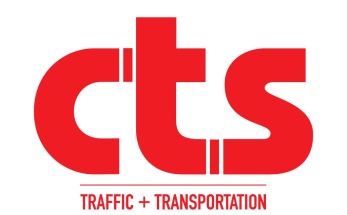 Complete on line at www.ctstraffic.co.uk/birminghamComplete on line at www.ctstraffic.co.uk/birminghamComplete on line at www.ctstraffic.co.uk/birminghamComplete on line at www.ctstraffic.co.uk/birminghamComplete on line at www.ctstraffic.co.uk/birminghamComplete on line at www.ctstraffic.co.uk/birminghamComplete on line at www.ctstraffic.co.uk/birminghamComplete on line at www.ctstraffic.co.uk/birminghamComplete on line at www.ctstraffic.co.uk/birminghamComplete on line at www.ctstraffic.co.uk/birminghamComplete on line at www.ctstraffic.co.uk/birminghamComplete on line at www.ctstraffic.co.uk/birminghamComplete on line at www.ctstraffic.co.uk/birminghamCouncil:      BirminghamCouncil:      BirminghamCircle your ResponsesCircle your ResponsesCircle your ResponsesCircle your ResponsesCircle your ResponsesCircle your ResponsesCircle your ResponsesDriver Number  (please provide for validation):Driver Number  (please provide for validation):Circle your ResponsesCircle your ResponsesCircle your ResponsesCircle your ResponsesCircle your ResponsesCircle your ResponsesCircle your ResponsesPLEASE answer as many questions as you feel able – if there are any questions you do not wish to answer please leave them blank. If a question does not apply to you, please mark “N/A” (not apply).All detailed responses provided will be held as confidential to protect each individual response.PLEASE answer as many questions as you feel able – if there are any questions you do not wish to answer please leave them blank. If a question does not apply to you, please mark “N/A” (not apply).All detailed responses provided will be held as confidential to protect each individual response.PLEASE answer as many questions as you feel able – if there are any questions you do not wish to answer please leave them blank. If a question does not apply to you, please mark “N/A” (not apply).All detailed responses provided will be held as confidential to protect each individual response.PLEASE answer as many questions as you feel able – if there are any questions you do not wish to answer please leave them blank. If a question does not apply to you, please mark “N/A” (not apply).All detailed responses provided will be held as confidential to protect each individual response.PLEASE answer as many questions as you feel able – if there are any questions you do not wish to answer please leave them blank. If a question does not apply to you, please mark “N/A” (not apply).All detailed responses provided will be held as confidential to protect each individual response.PLEASE answer as many questions as you feel able – if there are any questions you do not wish to answer please leave them blank. If a question does not apply to you, please mark “N/A” (not apply).All detailed responses provided will be held as confidential to protect each individual response.PLEASE answer as many questions as you feel able – if there are any questions you do not wish to answer please leave them blank. If a question does not apply to you, please mark “N/A” (not apply).All detailed responses provided will be held as confidential to protect each individual response.PLEASE answer as many questions as you feel able – if there are any questions you do not wish to answer please leave them blank. If a question does not apply to you, please mark “N/A” (not apply).All detailed responses provided will be held as confidential to protect each individual response.PLEASE answer as many questions as you feel able – if there are any questions you do not wish to answer please leave them blank. If a question does not apply to you, please mark “N/A” (not apply).All detailed responses provided will be held as confidential to protect each individual response.PLEASE answer as many questions as you feel able – if there are any questions you do not wish to answer please leave them blank. If a question does not apply to you, please mark “N/A” (not apply).All detailed responses provided will be held as confidential to protect each individual response.PLEASE answer as many questions as you feel able – if there are any questions you do not wish to answer please leave them blank. If a question does not apply to you, please mark “N/A” (not apply).All detailed responses provided will be held as confidential to protect each individual response.PLEASE answer as many questions as you feel able – if there are any questions you do not wish to answer please leave them blank. If a question does not apply to you, please mark “N/A” (not apply).All detailed responses provided will be held as confidential to protect each individual response.PLEASE answer as many questions as you feel able – if there are any questions you do not wish to answer please leave them blank. If a question does not apply to you, please mark “N/A” (not apply).All detailed responses provided will be held as confidential to protect each individual response.PLEASE answer as many questions as you feel able – if there are any questions you do not wish to answer please leave them blank. If a question does not apply to you, please mark “N/A” (not apply).All detailed responses provided will be held as confidential to protect each individual response.Q1	Which kind of vehicle do you drive?Q1	Which kind of vehicle do you drive?Q1	Which kind of vehicle do you drive?Hackney carriageHackney carriageHackney carriageHackney carriageHackney carriagePrivate hirePrivate hirePrivate hirePrivate hirePrivate hirePrivate hireQ2	How long have you been driving a licensed vehicle  in Birmingham?Q2	How long have you been driving a licensed vehicle  in Birmingham?Q2	How long have you been driving a licensed vehicle  in Birmingham?Number of yearsNumber of yearsNumber of yearsNumber of yearsNumber of yearsThinking about last week, from last Monday morning to Sunday evening:Thinking about last week, from last Monday morning to Sunday evening:Thinking about last week, from last Monday morning to Sunday evening:Thinking about last week, from last Monday morning to Sunday evening:Thinking about last week, from last Monday morning to Sunday evening:Thinking about last week, from last Monday morning to Sunday evening:Thinking about last week, from last Monday morning to Sunday evening:Thinking about last week, from last Monday morning to Sunday evening:Thinking about last week, from last Monday morning to Sunday evening:Thinking about last week, from last Monday morning to Sunday evening:Thinking about last week, from last Monday morning to Sunday evening:Thinking about last week, from last Monday morning to Sunday evening:Thinking about last week, from last Monday morning to Sunday evening:Thinking about last week, from last Monday morning to Sunday evening:Q3     How many days did you work?Q4	In total, how many hours did you work?Q5	Please tick the boxes for periods you worked over the last weekHours of dayHours of dayHours of dayMTuWWThThThFSaSuQ5	Please tick the boxes for periods you worked over the last week0500-13000500-13000500-1300Q5	Please tick the boxes for periods you worked over the last week1300-20001300-20001300-2000Q5	Please tick the boxes for periods you worked over the last week2000-00002000-00002000-0000Q5	Please tick the boxes for periods you worked over the last week0000-05000000-05000000-0500Q6     What issues affect your choice of shifts? (please write in)Q7	Do you own and drive your own vehicle?YesYesYesYesYesYesYesYesYesNoNoNoNoQ8	Does anyone else drive your vehicle at any time?YesYesYesYesYesYesYesYesYesNoNoNoNoQ8	Does anyone else drive your vehicle at any time?If Yes, when?If Yes, when?If Yes, when?If Yes, when?If Yes, when?If Yes, when?If Yes, when?If Yes, when?If Yes, when?If Yes, when?If Yes, when?If Yes, when?If Yes, when?Q9	Do you operate on a radio circuit? YesYesYesYesYesYesYesYesYesNoNoNoNoQ9	Do you operate on a radio circuit? If Yes, which company / circuit?If Yes, which company / circuit?If Yes, which company / circuit?If Yes, which company / circuit?If Yes, which company / circuit?If Yes, which company / circuit?If Yes, which company / circuit?If Yes, which company / circuit?If Yes, which company / circuit?If Yes, which company / circuit?If Yes, which company / circuit?If Yes, which company / circuit?If Yes, which company / circuit?Q10	Which ranks do you serve? (pls list)Q11     Do you consider there to be any particular issues with the operation of the current ranks in Birmingham? (please provide details)Q12        By which method do you most frequently get your fares?Phone bookingsPhone bookingsPhone bookingsPhone bookingsPhone bookingsPhone bookingsPhone bookingsPhone bookingsPhone bookingsPhone bookingsPhone bookingsPhone bookingsPhone bookingsQ12        By which method do you most frequently get your fares?Rank pick-upsRank pick-upsRank pick-upsRank pick-upsRank pick-upsRank pick-upsRank pick-upsRank pick-upsRank pick-upsRank pick-upsRank pick-upsRank pick-upsRank pick-upsQ12        By which method do you most frequently get your fares?Hailing on streetHailing on streetHailing on streetHailing on streetHailing on streetHailing on streetHailing on streetHailing on streetHailing on streetHailing on streetHailing on streetHailing on streetHailing on streetQ12        By which method do you most frequently get your fares?School contracts School contracts School contracts School contracts School contracts School contracts School contracts School contracts School contracts School contracts School contracts School contracts School contracts Q12        By which method do you most frequently get your fares?Contracts with private companiesContracts with private companiesContracts with private companiesContracts with private companiesContracts with private companiesContracts with private companiesContracts with private companiesContracts with private companiesContracts with private companiesContracts with private companiesContracts with private companiesContracts with private companiesContracts with private companiesQ13	Birmingham currently has a moratorium on issue of new hackney carriage vehicle licences – do you think this remains the correct policy?YesYesYesYesYesYesYesYesNoNoNoNoNoQ14       How do you think having the moratorium on vehicle numbers currently benefits the public (please use over page)Q16	Any other comments? (please use over page or extra sheets if required)Q16	Any other comments? (please use over page or extra sheets if required)Q16	Any other comments? (please use over page or extra sheets if required)Q16	Any other comments? (please use over page or extra sheets if required)Q16	Any other comments? (please use over page or extra sheets if required)Q16	Any other comments? (please use over page or extra sheets if required)Q16	Any other comments? (please use over page or extra sheets if required)Q16	Any other comments? (please use over page or extra sheets if required)Q16	Any other comments? (please use over page or extra sheets if required)Q16	Any other comments? (please use over page or extra sheets if required)Q16	Any other comments? (please use over page or extra sheets if required)Q16	Any other comments? (please use over page or extra sheets if required)Q16	Any other comments? (please use over page or extra sheets if required)Q16	Any other comments? (please use over page or extra sheets if required)